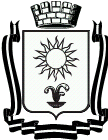 РАСПОРЯЖЕНИЕПРЕДСЕДАТЕЛЯ ДУМЫ ГОРОДА-КУРОРТА КИСЛОВОДСКАСТАВРОПОЛЬСКОГО  КРАЯ01.09.2016г.                         город-курорт Кисловодск                 № 44-рОб утверждении Требований к закупаемым Думой города-курорта Кисловодска отдельным видам товаров, работ, услуг (в том числе предельным ценам товаров, работ, услуг) В соответствии с частью 5 статьи 19 Федерального закона от 5 апреля 2013 года № 44-ФЗ «О контрактной системе в сфере закупок товаров, работ, услуг для обеспечения государственных и муниципальных нужд», постановлением Правительства Российской Федерации от 2 сентября 2015 года № 926 «Об утверждении Общих правил определения требований к закупаемым заказчиками отдельным видам товаров, работ, услуг (в том числе предельных цен товаров, работ, услуг)», постановлениями администрации города-курорта Кисловодска от 01 июня 2016 года № 523 «Об утверждении Требований к порядку разработки и принятия правовых актов о нормировании в сфере закупок для обеспечения муниципальных нужд городского округа города-курорта Кисловодска, содержанию указанных правовых актов и обеспечению их исполнения» (с изменениями от 23.06.2016 №656), от 14 июня 2016 года № 624 «Об утверждении Правил определения требований к отдельным видам товаров, работ, услуг (в том числе предельных цен товаров, работ, услуг) закупаемым органами местного самоуправления города-курорта Кисловодска, органами администрации города-курорта Кисловодска с правами юридического лица и подведомственными им муниципальными казенными и бюджетными учреждениями города-курорта Кисловодска»:1. Утвердить прилагаемые Требования к закупаемым Думой города-курорта Кисловодска отдельным видам товаров, работ, услуг (в том числе предельным ценам товаров, работ, услуг) (далее Требования).2. Разместить настоящее распоряжение в течение 7 рабочих дней со дня его подписания в единой информационной системе в сфере закупок.3. Опубликовать настоящее распоряжение в городском общественно-политическом еженедельнике «Кисловодская газета» и разместить его на официальном сайте Думы города-курорта Кисловодска в сети «Интернет».4. Настоящее распоряжение вступает в силу со дня его официального опубликования.5. Контроль за выполнением настоящего распоряжения возложить на и. о. заведующего отделом учета и контроля Думы города-курорта Кисловодска К.И. Батищеву.Основание: изменения в законодательстве. Председатель Думыгорода-курорта Кисловодска						 С.Г. Финенко 